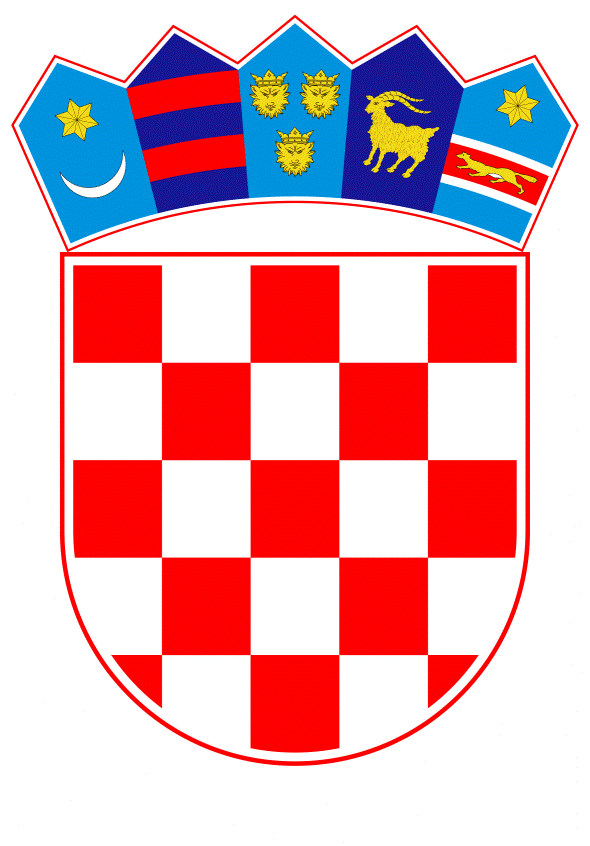 VLADA REPUBLIKE HRVATSKEZagreb, 22. ožujka 2023.______________________________________________________________________________________________________________________________________________________________________________________________________________________________VLADA REPUBLIKE HRVATSKE	Na temelju članka 20. Zakona o sklapanju i izvršavanju međunarodnih ugovora („Narodne novine“, broj 28/96.), Vlada Republike Hrvatske je na sjednici održanoj ___________ 2023. donijela Z A K L J U Č A K	Vlada Republike Hrvatske je upoznata sa Sporazumom između Ministarstva poljoprivrede Republike Hrvatske Nacionalne banke biljnih gena i Kraljevskog norveškog ministarstva poljoprivrede i prehrane koji se odnosi na pohranu sjemena u Globalnu riznicu sjemena u Svalbardu, potpisanim u Zagrebu 25. siječnja 2023. i u Alnarpu, Kraljevina Švedska, 15. veljače 2023., u tekstu koji je Vladi Republike Hrvatske dostavilo Ministarstvo vanjskih i europskih poslova aktom, KLASA: 018-05/23-13/1, URBROJ: 521-IV-02-02-23-2, od 1. ožujka 2023. KLASA:	URBROJ:       Zagreb, 									PREDSJEDNIK					                 	      mr. sc. Andrej PlenkovićPredlagatelj:Ministarstvo vanjskih i europskih poslova, Ministarstvo poljoprivredePredmet:Prijedlog zaključka u vezi sa Sporazumom između Ministarstva poljoprivrede Republike Hrvatske Nacionalne banke biljnih gena i Kraljevskog norveškog ministarstva poljoprivrede i prehrane koji se odnosi na pohranu sjemena u Globalnu riznicu sjemena u Svalbardu